Elektroninis katalogasElektroninis katalogas – tai viešasis bibliotekos katalogas, kuris suteikia galimybę bibliotekos skaitytojams (mokiniams, mokytojams) atlikti paiešką bibliotekos kataloge, užsakyti dokumentą bibliotekoje bei matyti formuliaro duomenis.Neprisijungę vartotojai galiatlikti paiešką;peržiūrėti rezultatų sąrašą;filtruoti paieškos rezultatus;matyti leidinių prieinamumą: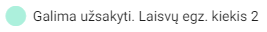 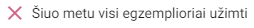  , šiuo atveju užsakymas ir rezervavimas negalimas;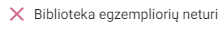 peržiūrėti leidinio pilną aprašą.Prisijungę vartotojai papildomai galiužsakyti pasirinktą leidinį ar vadovėlį;peržiūrėti savo užsakymus;peržiūrėti savo rezervavimus;rezervuoti leidinį (atsistoti į laukiančiųjų eilę), jei visi egzemplioriai užimti;įkelti leidinio aprašą į mėgstamų sąrašą (įkelti į mano katalogą);peržiūrėti savo mėgstamų leidinių sąrašą (mano katalogą);peržiūrėti savo profilį;pasikeisti el. pašto adresą (jei profilyje jau yra el. paštas);pasikeisti slaptažodį (funkcija „Pamiršote slaptažodį?“, prieinama neprisijungusiems vartotojams ir turintiems savo profilyje nurodytą el. pašto adresą).Pirmas puslapisPirmame elektroninio katalogo puslapyje atvaizduojama 30 temų, kuriomis yra daugiausia leidinių.Mobiliajame įrenginyje atvaizduojama 10 temų.Apie prisijungimąPrisijungimui reikalingas bilieto numeris ir slaptažodis. Bilieto numerį galite sužinoti pas mokyklos bibliotekos darbuotoją.Slaptažodį galite pasikeisti pasinaudojus funkcija „Pamiršote slaptažodį?“. Todėl vartotojai turi turėti el. pašto adresą. Jį vartotojo profilyje gali nurodyti mokyklos bibliotekos darbuotojas.Apie paieškąPaieška atliekama pagrindiniame ir vadovėlių kataloguose.Pradėjus vesti paieškos kriterijus, sistema pasiūlo automatiškai užbaigti frazę (autocomplete), taip vartotojams supaprastinamas paieškos kriterijų įvedimas.Paieška atliekama visuose leidinio aprašo pagrindiniuose laukuose: pavadinimas, autorius, serija, tema, ISBN/ISSN, tema, iškleidimo vieta, leidėjas, pastabos.Pagal nutylėjimą, paieškos rezultatai surūšiuojami pagal atitikimą, t.y. sistema automatiškai nustato labiausiai atitinkančius paieškos kriterijus ir juos pateikia viršuje.Kairėje pusėje pasirinkus vieną iš filtrų, pasirinktas filtras atvaizduojamas lango viršuje po paieškos lauku.Jei norite pamatyti visų leidinių sąrašą, į paieškos laukelį įveskite * ir paspauskite mygtuką  arba Enter. Paieškos rezultatus galite susiaurinti filtrų, esančių kairėje pusėje, pagalba.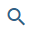 Apie ledinių užsakymąUžsakymo metu pagal nutylėjimą nurodyta einamoji data. Jei bandote užsakyti ne darbo dieną, tuomet reikia pasirinkti artimiausią darbo dieną.Jei norite užsakyti daugiadalio (tominio) leidinio dalį, pilname daugiadalio leidinio apraše pasirinkite norimą dalį.Kūrinių ir straipsnių užsakyti negalima. Reikia užsakyti leidinį, kuriame tas kūrinys ar straipsnis yra (pilname apraše laukelis „Yra leidinyje“).Jei visi leidinio egzemplioriai užimti, tuomet galite leidinį rezervuoti, t.y. atsistoti į laukiančiųjų eilę. Rezervavimo metu reikės nurodyti datą (maks. 3 mėn.) iki kurios rezervavimas yra aktualus. Jei tame laikotarpyje atsilaisvins nors vienas leidinio egzempliorius, busite apie tai informuoti elektroniniu laišku.Jei leidinys neatsilaisvins iki jūsų nurodytos datos, rezervavimas bus panaikintas automatiškai.Apie vadovėlių užsakymąVartotojams turintiems teisę užsakyti vadovėlius per elektroninį katalogą rodomas pranešimas: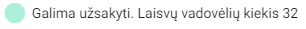 ir  yra rodomas mygtukas Užsakyti.Teises nustato mokyklos bibliotekos darbuotojas MOBIS programoje.Kadangi vadovėliai dažniausiai išduodami tiesiogiai tik mokytojams, todėl neprisijungusiems vartotojams ir neturintiems teisės užsakyti vadovėlių per elektroninį katalogą, prie vadovėlių rodomas pranešimas: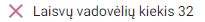 bei mygtukas Užsakyti nėra rodomas.Jei jūsų mokykloje vadovėlius gali užsakyti ne tik mokytojai, bet ir mokiniai, tuomet pakeitus elektroninio katalogo konfigūraciją,  neprisijungusiems vartotojams paieškos rezultatų sąraše bus rodoma informacija:ir  yra rodomas mygtukas Užsakyti.Pakeisti konfigūraciją gali UAB „Asseco Lietuva“ specialistai. Galite pateikti prašymą čia: https://www.imobis.lt/mobis-info/?page_id=184 